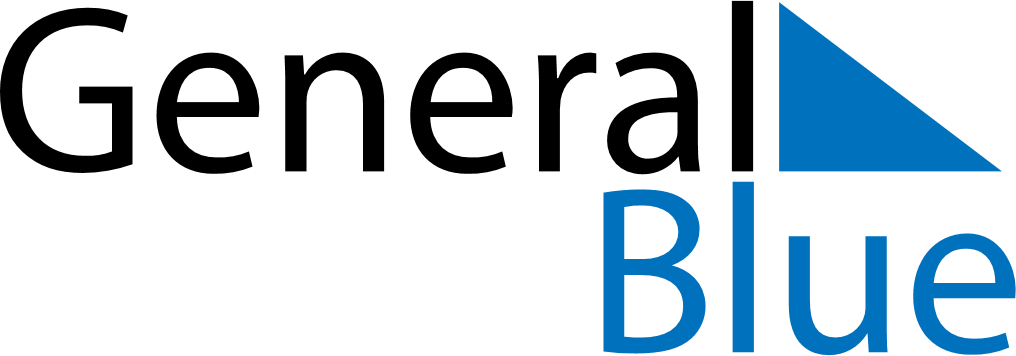 August 1636August 1636August 1636August 1636August 1636SundayMondayTuesdayWednesdayThursdayFridaySaturday12345678910111213141516171819202122232425262728293031